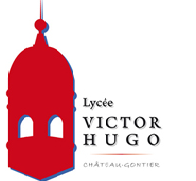     PRESENTATION  DE L’OPTION  EPS            AU  LYCEE VICTOR HUGOL’Option EPS  s’inscrit dans le parcours de formation du lycéen sur les trois années du cursus. Cette option prolonge l’enseignement commun en offrant la possibilité à l’élève d’enrichir ses expériences grâce à l’approfondissement et  à la découverte de nouvelles Activités Physiques Sportives et Artistiques (APSA). Elle permet à l’élève de vivre de nouvelles expériences collectives autour d’un projet et d’une étude thématique. Ainsi par la pratique et l’analyse réflexive, l’élève pourra enrichir sa formation et valoriser cet enseignement dans son projet personnel d’orientation post-baccalauréat.Horaire : 3 h par semaine (en plus de 2 h du tronc commun) dans l’emploi du temps de l’élèveOrganisation :Expériences corporellesApprofondissement  de la pratique du volley sur les 3 années Pratique de 5 autres activités issues de différents champs d’apprentissage, réparties sur les 3 années (natation, musculation, athlétisme, création artistique, badminton…)En lien avec la pratique l’élève sera amené à approfondir sa réflexion ;En seconde : la réflexion se fera autour d’un des  thèmes suivants :APSA et santéAPSA et métiers du sportAPSA et inclusion (prise en compte des différences)APSA et interventions pédagogiques En première : la conduite d’un projet collectif (organisation d’un évènement sportif, d’un stage, d’une sortie, d’une action caritative…)En terminale : la réalisation d’un dossier thématique associé à une soutenance orale. Le dossier d’étude doit prendre appui sur au moins une science et/ou une technologie en lien avec une ou des APSAEvaluationL’enseignement optionnel est évalué en contrôle continu ; ce sont les notes trimestrielles posées en classes de première et terminale qui seront prises en compte dans le cadre du baccalauréat et qui serviront à renseigner le livret scolaire de l’élève.Remarques :Commencer l’option EPS en terminale n’est pas envisageable. Cet enseignement optionnel est limité dans son effectif.  La sélection des élèves sera réalisée en collaboration avec les enseignants d’EPS du collège et au regard du dossier scolairePour suivre cette option il faut :être particulièrement motivé par la pratique des APSA, avoir des aptitudes physiques générales, avoir envie de s’impliquer dans une démarche de réflexion autour de sa pratique et dans l’élaboration de projet collectifS’INSCRIRE A L’OPTION EPSAU LYCEE VICTOR HUGOAVIS DU PROFESSEUR D’E.P.S. : AVIS DU PROFESSEUR PRINCIPAL :Merci aux enseignants pour leur collaboration. L’équipe EPS du lycée Victor HugoNOM et PrénomEtablissement d’origineQualités requisesQualités requisesInsuffisantFragileSatisfaisantTrès satisfaisantEngagement dans la pratique de toutes les APSAEngagement dans la pratique de toutes les APSAAptitudes généralesSavoir nagerAptitudes généralesEndurance Aptitudes généralesVitesseAptitudes généralesCoordinationAptitudes généralesDétenteAptitudes généralesCréativitéAptitudes généralesAdaptabilitéEsprit d’initiative, autonomieEsprit d’initiative, autonomieCapacité à travailler en groupeCapacité à travailler en groupeCommentaires (AS, Pratiques sportives, …)Commentaires (AS, Pratiques sportives, …)Nom et signature de l’enseignantNom et signature de l’enseignantNiveau scolaire généralCommentaires  (Implication de l’élève dans son cursus scolaire, projet d’orientation…)Nom et signature de l’enseignant